: УФСБ, УНД и ПР ГУ МЧС России по Хабаровском краю, ОМВД, ДДС Правительства края, ЕДДС муниципального района,	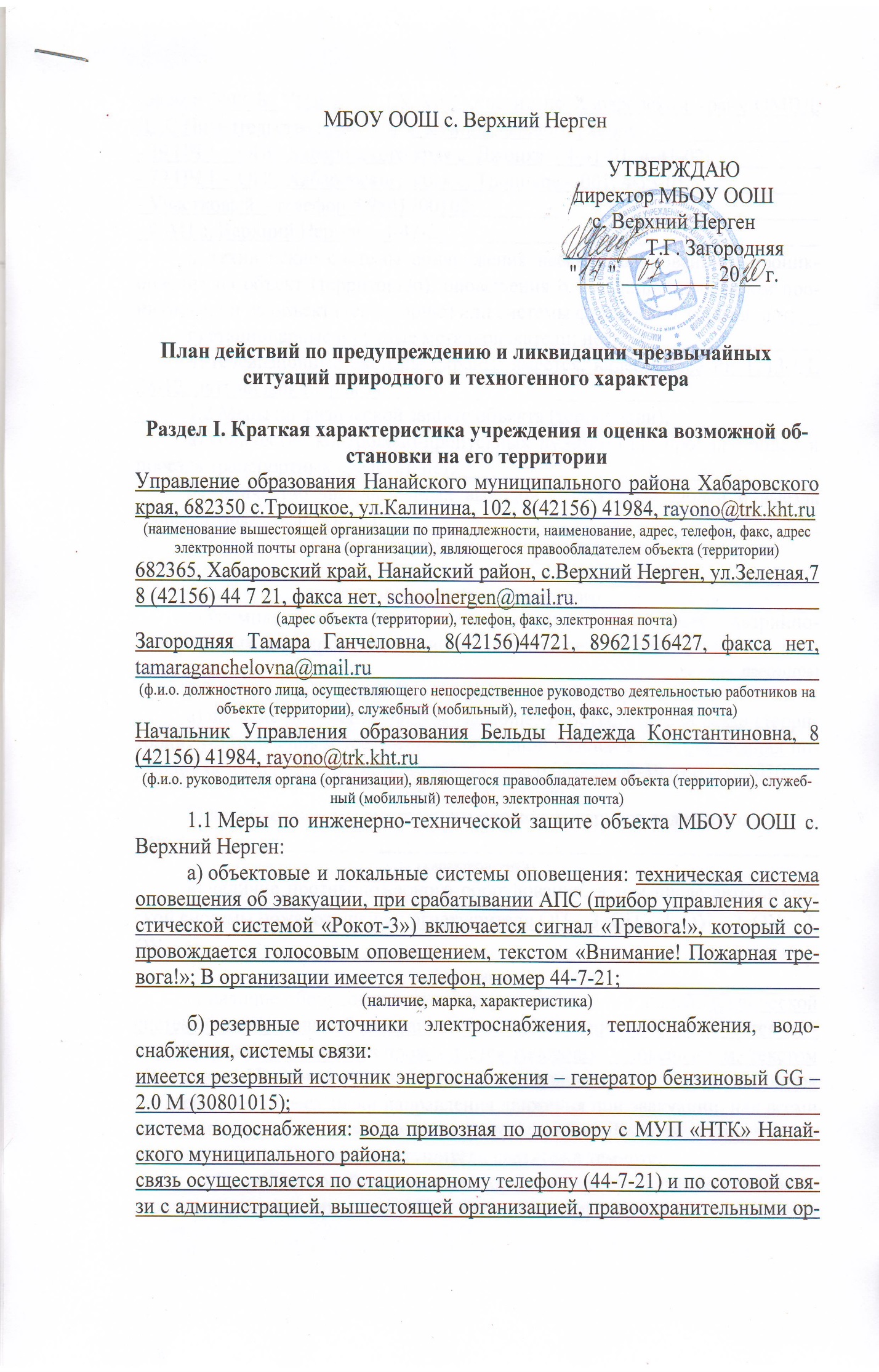 - 39 ПЧ 1 – ОПС Хабаровского края с. Джонка – 4-41-01, 4-41-02;	- 79 ПЧ 1 – ОПС Хабаровского края с. Троицкое – 001, 4-13-01;	- Участковый – телефон 8 9841700102;	- ФАП с. Верхний Нерген – 4-47-22;	в) технические системы обнаружения несанкционированного проникновения на объект (территорию), оповещения о несанкционированном проникновении на объект (территорию) или системы физической защиты: нет;	г) стационарные и ручные металлоискатели: нет;	д) телевизионные системы охраны: имеется, видеокамера PB-1113 CL 28-12, пять видеокамер.	1.2 Меры по физической защите объекта (территории):а) количество контрольно-пропускных пунктов (для прохода людей и проезда транспортных средств): нет;	б) количество эвакуационных выходов (для выхода людей и выезда транспортных средств): два;	в) наличие на объекте (территории) электронной системы пропуска:нет;	(тип установленного оборудования)г) укомплектованность личным составом нештатных аварийно-спасательных формирований (по видам подразделений): нет;	(человек, процентов)1.3 Меры по пожарной безопасности объекта (территории):а) наличие документа, подтверждающего соответствие объекта (территории) установленным требованиям пожарной безопасности: декларация пожарной безопасности, регистрационный номер 08-228-00-39 от 03.07.2020.	(реквизиты, дата выдачи)б) наличие системы внутреннего противопожарного водопровода:нет;	(характеристика)в) наличие противопожарного оборудования, в том числе автоматической системы пожаротушения: огнетушители ОП – 3, ОП – 4, ОУ – 2, ОУ – 3, ОУ – 5;	(тип, марка)г) наличие оборудования для эвакуации из зданий людей: технической системой оповещения об эвакуации, при срабатывании АПС включается сигнал «Тревога!», который сопровождается голосовым оповещением, текстом «Внимание! Пожарная тревога!»; на стенах коридоров и лестничных клеток наклеены светящиеся знаки направления движения при эвакуации, над всеми эвакуационными выходами имеются световые табло «Выход»; планы эвакуации, знаки, подложки под огнетушители светятся в темноте;	1.4 План взаимодействия с территориальными органами безопасности, территориальными органами МВД России и территориальными органами Росгвардии по защите объекта (территории) от террористических угроз: договор на охрану объекта с помощью мониторинга от 01.01.2017 № 109;	Возможные места и способы проникновения террористов на объект (территорию): проникновение террористов через окна, форточки первого этажа или путём разбивания стекол на окнах, через двери первого или второго этажа в ночное время между осмотрами сторожа, днем во время уроков, перемен, праздников, пронос и закладка взрывных устройств возможны при завозе продуктов питания, иных товаров, а также при проведении ремонтных работ.	Наиболее вероятные средства поражения, которые могут применить террористы при совершении террористического акта: возможен захват заложников с применением взрывчатых и отравляющих веществ, взрывное устройство в учреждение может быть заброшено в остекленные окна первого и второго этажа с улицы Зеленая, на крышу здания – с восточной и северных сторон здания с территории, расположенной за изгородью здания школы, на балкон – с западной стороны школы, на территорию школы - с западной, южной, восточной и северных сторон через изгородь.	1.5 Силы, привлекаемые для обеспечения защищенности объекта (территории): охрана объекта осуществляется штатными работниками – сторожами в ночное время, педагогами и техническим персоналом в дневное время;	В ночное время находится один сторож в будние дни с 20:00 до 08:00 ч., в воскресенье с 08:00 до 08:00 ч. С 08:00 до 17:00 ч. охрана объекта осуществляется дежурными администратором, педагогами, техническим и учебно-вспомогательным персоналами, с 17:00 до 20:00 ч. охрану осуществляет один дежурный педагог. Места нахождения постов охраны – учительская. Схема движения охраны в ночное время на прилегающей территории и внутри здания имеются.	1.6 Средства, привлекаемые для обеспечения защищенности объекта (территории), перечень имеющихся технических средств защиты по группам:- территория школы огорожена частично деревянным забором из штакетника высотой 1,2-1,3 м., общей протяженностью – 217,1 м.- защитных средств, технических средств обнаружения, сигнализации, видеонаблюдения на ограждении нет.- контрольно-пропускного пункта для прохода персонала, посетителей, проезда автомобильного транспорта, для завоза товаров: нет. Контроль за нахождением посторонних лиц на территории учреждения осуществляется дежурным администратором, учителем, гардеробщицей, дворником с 08:00 до 20:00 часов в будние дни; сторожем с 20:00 до 08:00 часов в будние дни, с 08:00 до 08:00 часов следующего дня в праздничные и выходные дни.	- технических средств сигнализации, контроля, обнаружения металлических предметов и оружия, принудительной остановки автотранспорта: нет;	- системы аварийного электроснабжения: нет. Имеется возможность отключения электроснабжения по группам. Имеется автономный генератор для бесперебойной работы котельного оборудовании. Возможности скрытого подхода к ним нет. Электроснабжение осуществляется от дизельного генератора, расположенного на сельской дизельной станции на расстоянии – 800 м.Раздел 2. Возможная обстановка при чрезвычайных ситуациях техногенного и природного характераИсходя из особенностей географической характеристики, на территории МБОУ ООШ с. Верхний Нерген возможно:- ухудшение пожарной обстановки в засушливый период (возникновение отдельных очагов пожаров в лесной зоне);- падения деревьев, повреждение отдельных коммуникаций при ураганных ветрах;определенные трудности в передвижении сил и средств по сети автомобильных дорог в условиях выпадения обильных осадков.2.1 Обстановка в случае возникновения пожара в помещении школыПри возникновении пожара в здании происходит задымление помещений этажей. Ухудшение видимости, паника, токсичное воздействие продуктов горения могут привести к гибели людей. Нагретые продукты горения, поступая в лестничную клетку, повышают температуру воздуха.- наличие людей, нуждающихся в помощи, возникновение паники;- сложность проведения спасательных работ;- распространение огня и токсичных продуктов горения в вертикальном направлении как внутри здания, так и снаружи;- высокая температура на путях эвакуации на этажах, где возник пожар (в коридоре и лестничной клетке);- сложность и трудоемкость подачи средств тушения, особенно в верхний этаж здания.2.2 Обстановка при чрезвычайных ситуациях природного характераа) ураганы, ливни, обильные снегопады и заносы, сильные и продолжительные морозы, метели – это также особенности нашего региона. Территория МБОУ ООШ с. Верхний Нерген находится в не затопляемой части села. Жилые дома зачастую стоят на значительных расстояниях друг от друга. Все жилые массивы имеют значительные по размерам зеленые насаждения, которые при сильных ураганных ветрах могут стать источником опасности, как для людей, так и для транспортных средств и наружных коммуникаций.Основными чрезвычайными ситуациями природного характера становятся штормовые ветры, сильные ливни, низкие температуры, вызывающие разрушение энергоснабжения. б) При пожарах в прилегающих к селу лесах, вызванные человеческим фактором в засушливое лето происходит загрязнение и задымление атмосферы, порча личного и общественного имущества, выход из строя линий связи и электропередач. Любой человек, охваченный пожаром, может испытывать сильный недостаток кислорода от задымления. При этом он теряет ориентацию в пространстве и может получить травму от падающих деревьев. 2.3 Обстановка при угрозе и совершении террористического актаНаибольшую опасность представляют:- использование взрывных устройств в здании школы;- захват заложников;- использование для массового поражения людей боевых отравляющих веществ, бактериальных средств, радиоактивных веществ.Учитывая массовое скопление людей в учреждении, возможная обстановка в случае взрыва (обрушения) зданий будет характеризоваться большим количеством пострадавших, наличием людей под завалами, возникновением паники.Проведение спасательных работ потребует привлечение большого количества спасателей со специальным оборудованием для извлечения людей из-под завалов, тяжелой грузоподъемной техники для подъема крупногабаритных элементов завала, большого количества средств оказания первой медицинской и врачебной помощи, медицинской техники и для эвакуации пораженных в лечебные учреждения города.
Раздел 3. Выполнение мероприятий при угрозе и возникновении чрезвычайных ситуаций3.1 Перечень выполняемых мероприятий при угрозе возникновения чрезвычайных ситуаций (режим повышенной готовности):а) при угрозе чрезвычайной ситуации природного характера (ливня, урагана, метели):При получении сигнала «Штормовое предупреждение», которые передаются централизованно всеми вещательными средствами села, руководство ГОЧС объекта осуществляет следующие мероприятия:- осуществляется немедленный сбор руководящего состава объекта;- уясняется обстановка и ставятся задачи всем звеньям ГОЧС объекта на проведение необходимых мероприятий повышения устойчивости объекта в сложившейся чрезвычайной ситуации;- во всех помещениях объекта плотно закрываются оконные форточки и окна на шпингалеты;- наружные двери плотно закрываются и должны удерживаться в закрытом состоянии амортизационными устройствами или пружинами;- все внутренние двери помещений должны находиться в закрытом состоянии; слуховые окна чердачных помещений и двери чердаков плотно закрываются, при необходимости заколачиваются;- проверяется противопожарное состояние всех чердаков, запасных выходов, коридоров, рекреаций, полуподвалов и подвалов, все двери этих помещений должны быть закрыты;- выключаются из сети все электрические приборы (кроме минимально необходимых), только в рабочих помещениях оставляется небольшое освещение;- при необходимости в период очень сильного разгула стихии отключаются все коммуникации занимаемого объектом здания для исключения вторичных поражающих факторов при разрушении этих систем и сетей;- перемещение обучающихся по аудиториям осуществляется только в сопровождении преподавателей;- исключается всякая возможность свободного выхода обучающихся из помещения на улицу, что обеспечивается группой охраны общественного порядка объекта;- дети отпускаются по домам только после снятия штормового предупреждения или в сопровождении родителей;- КЧС ПБ, орган управления ГОЧС, приводятся в готовность для немедленного проведения необходимых мероприятий;- орган управления ГОЧС организует и обеспечивает связь с вышестоящими органами ГОЧС, а также с соседними структурными подразделениями ОО;- руководство ГОЧС постоянно информируют вышестоящие органы ГОЧС о состоянии своего объекта и проводимых в нем мероприятиях по обеспечению защиты детей и порядка на объектах;- при затяжном характере стихийного бедствия принимаются меры к обеспечению отдыха детей, по возможности организовывается питание за счет продовольственных запасов столовых.При очень затяжных характерах таких стихийных бедствий как сильные морозы (- 30 градусов по Цельсию), многодневные бураны и снежные заносы учебные учреждения по решению комитета по образованию прекращают учебный процесс (до распоряжения на его продолжение).б) мероприятия при угрозе возникновения пожара в здании школы:Об угрозе возникновения пожара любое лицо, обнаружившее эту угрозу, немедленно докладывает руководству школы. Поступившая информация немедленно проверяется, и принимаются самые решительные меры по ликвидации причины возможного возгорания.На месте возможного возгорания решением руководителя объекта, при необходимости, устанавливается дежурство отделения пожаротушения, которое ведется до полной уверенности в противопожарной безопасности наблюдаемого объекта. При этом все силы и средства пожаротушения приводятся в готовность к немедленному применению в случае необходимости.в) мероприятия при угрозе лесного пожара:При непосредственной опасности природного пожара:1. С получением сигнала (достоверной информации) о непосредственном приближении природного пожара к населенному пункту обеспечить немедленное доведение его до администрации школы;2. Немедленно сообщить в пожарную часть по телефону «101», а также в вышестоящие органы ГОЧС. Организовать выполнение задач в соответствии с ранее разработанным планом-графиком;3. Дети отпускаются по домам в сопровождении родителей4. КЧС ПБ, орган управления ГОЧС, приводятся в готовность для немедленного проведения необходимых мероприятий;5. Орган управления ГОЧС организует и обеспечивает связь с вышестоящими органами ГОЧС, а также с соседними структурными подразделениями;6. Руководство ГОЧС постоянно информируют вышестоящие органы ГОЧС о состоянии своего объекта и проводимых в нем мероприятиях по обеспечению защиты детей и порядка на объектах.в) мероприятия при угрозе террористического актаПорядок действий сотрудников и учащихся школы при возникновении угрозы совершения террористического акта.Сигналом для немедленных действий по предотвращению террористического акта в школе может стать обнаружение кем-либо из сотрудников или учащихся подозрительного предмета (сумка, пакет, ящик, коробка, игрушка) с торчащими проводами, веревками, изолентой, издающего подозрительные звуки (щелчки, тикание часов), от которого исходит необычный запах, например, миндаля, хлора, аммиака. Такой предмет может оказаться взрывным устройством или быть начиненным отравляющими химическими веществами (ОХВ), или биологическими агентами (возбудителями опасных инфекций, типа сибирской язвы, натуральной оспы, туляремии и др.).Сигналом для немедленных действий может стать также поступление в школу угрозы по телефону или в письменном виде, захват террористами в заложники учащихся и/или сотрудников в здании школы или на её территории.Руководство школы немедленно сообщает о случившемся в Управление ГО и ЧС управление по делам ГО и ЧС.При обнаружении подозрительного предмета:- учащимся и сотрудникам находиться на безопасном расстоянии от этого предмета (не ближе 100 м), не приближаться, не трогать, не вскрывать и не перемещать находку;- заместителю директора школы по обеспечению безопасности выставить оцепление из числа постоянных сотрудников школы для обеспечения общественного порядка;- заместителю директора школы обеспечить возможность беспрепятственного подъезда к месту обнаружения опасного или подозрительного предмета автомашин правоохранительных органов, медицинской помощи, пожарной охраны и служб МЧС;- лицам, обнаружившим опасный или подозрительный предмет, до прибытия оперативно-следственной группы находиться на безопасном расстоянии от этого предмета в готовности дать показания, касающиеся случившегося;- в случае необходимости или по указанию правоохранительных органов и спецслужб директор школы или лицо, его замещающее, подает команду для осуществления эвакуации всего личного состава согласно плану эвакуации.3.2 Перечень выполняемых мероприятий при возникновении чрезвычайных ситуаций (режим чрезвычайной ситуации):а) при чрезвычайной ситуации природного характера (ураган, ливень, метель)С усилением параметров «Штормового предупреждения» до уровня «Урагана»:- при необходимости отключаются все коммуникации занимаемого объектом здания для исключения вторичных поражающих факторов при разрушении этих систем и сетей;- перемещение детей по классам и аудиториям осуществляется только в сопровождении учителей;- исключается всякая возможность свободного выхода учащихся из помещения на улицу, что обеспечивается группами охраны общественного порядка объектов;- дети отпускаются по домам только после снятия штормового предупреждения или в сопровождении родителей (особенно младшие группы);- руководство ГОЧС, КЧС ПБ, орган управления ГОЧС, формирования ГО приводятся в готовность для немедленного проведения необходимых мероприятий; орган управления ГОЧС организует и обеспечивает связь с вышестоящими органами ГОЧС, а также со своими структурными подразделениями;- руководство ГОЧС постоянно информирует вышестоящие органы ГОЧС о состоянии своего объекта и проводимых в нем мероприятиях по обеспечению защиты детей и порядка на объектах;- при затяжном характере стихийного бедствия принимаются меры к обеспечению отдыха детей (особенно младших групп), по возможности организовывается питание за счет продовольственных запасов столовых.При разрушениях на объекте от воздействия стихии и угрозе жизням детей и работников объекта немедленно оповещается служба спасения по телефону 101.б) при возникновении пожара в помещении школыОповещение членов комиссии по ЧС и ПБ МБОУ ООШ с. Верхний Нерген производит дежурный учитель, сторож ( в ночное время )1. во время учебного процесса:- дежурным учителем с использованием системы оповещения: техническая система оповещения об эвакуации, при срабатывании АПС (прибор управления с акустической системой «Рокот-3») включается сигнал «Тревога!», который сопровождается голосовым оповещением, текстом «Внимание! Пожарная тревога!»;- дежурным учителем, техперсоналом (согласно схеме оповещения) с использованием объектовой системы оповещения (динамики громкоговорящей связи) через Ч+5 минут;- посыльными (для оповещения персонала и учащихся, находящихся вне территории МБОУ (спортплощадка), в помещениях, не оборудованных системой оповещения (спортзал) через Ч+5 минут.2. во внеурочное время: по телефонам, включая мобильные.При возникновении очага пожара на объекте первый обнаруживший его немедленно сообщает об этом руководству объекта и принимает необходимые меры к ликвидации очага возгорания, применяя штатные и подручные средства пожаротушения. В рабочее время для тушения пожара привлекается отделение пожаротушения, которое борется с огнем до подхода вызванной по 01 службы спасения.При пожаре в рабочее время руководство ГО наряду с вызовом пожарной команды и принятием мер к тушению очага возгорания силами отделения пожаротушения, принимает меры к экстренному выводу людей из угрожаемых огнем помещений, привлекая для этой цели формирования ГО. Силами группы охраны общественного порядка организуется оцепление горящего объекта и охрана выносимых из помещений в безопасное от огня место материальных ценностей. Санитарное звено оказывает первую медицинскую помощь пострадавшим.Руководство ГОЧС осуществляет управление силами и средствами ГО и РСЧС, принимая все необходимые меры к скорейшей ликвидации пожара, спасению людей и материальных ценностей.О возникшей чрезвычайной ситуации Руководитель ГО докладывает в вышестоящие органы управления ГОЧС территориального и ведомственного подчинения.После ликвидации пожара объектовая комиссия по чрезвычайным ситуациям принимает возможные меры по восстановлению деятельности объекта, проводит расследование причин возникновения пожара, устанавливает нанесенный бедствием материальный ущерб.Во всех случаях угрозы или возникновения чрезвычайной ситуации организуется эвакуация или вывод работников и обучающихся из здания МБОУ на безопасное расстояние, в пункты временного размещения или в здания и сооружения, где может разместиться весь (или по частям в разных зданиях) личный состав МБОУ. При объявлении эвакуации персонал и учащиеся покидают здание в кратчайшие сроки через все эвакуационные выходы. Имущество, одежда в этом случае не берется. При организации вывода из здания МБОУ (как правило, при угрозе возникновения ЧС, и наличия достаточного запаса времени) работники и обучающиеся забирают свои вещи, одежду из раздевалки и покидают здание МБОУ через основной выход и запасные выходы первого этажа. Во избежание скопления большого количества людей на первом этаже и в раздевалке, вывод работников и обучающихся проводится поэтажно: в первую очередь – учащиеся из классов первого этажа, затем – второго этажа.Во всех случаях, при возникновении ЧС, если планируется досрочное прекращение проведений занятий, роспуск обучающихся проводить: учащиеся 5-9 классов самостоятельно убывают домой; учащихся 1-4 классов классные руководители передают родителям (членам семьи) под роспись в журнале.Во всех случаях, если зазвучали сирены (сигнал: “ВНИМАНИЕ ВСЕМ!”) необходимо немедленно включить РАДИО и ТЕЛЕВИЗОР на 1 ю или 2 ю программы и прослушать информационное (речевое) сообщение о чрезвычайной ситуации и порядку действия населения по ней.в) при возникновении лесного пожараОповещение членов комиссии по ЧС и ПБ МБОУ ООШ с. Верхний Нерген производит дежурный учитель, сторож (в ночное время)во время учебного процесса:- дежурным учителем с использованием системы оповещения: техническая система оповещения об эвакуации, при срабатывании АПС (прибор управления с акустической системой «Рокот-3») включается сигнал «Тревога!», который сопровождается голосовым оповещением, текстом «Внимание! Пожарная тревога!»;- дежурным учителем, техперсоналом (согласно схеме оповещения) с использованием объектовой системы оповещения (динамики громкоговорящей связи) через Ч+5 минут;- посыльными (для оповещения персонала и учащихся, находящихся вне территории МБОУ (спортплощадка), в помещениях, не оборудованных системой оповещения (спортзал) через Ч+5 минут;во внеурочное время: по телефонам, включая мобильные.Руководство ГОЧС осуществляет управление силами и средствами ГО и РСЧС, принимая все необходимые меры к скорейшей ликвидации пожара, спасению людей и материальных ценностей.О возникшей чрезвычайной ситуации Руководитель ГО докладывает в вышестоящие органы управления ГОЧС территориального и ведомственного подчинения.Во всех случаях угрозы или возникновения чрезвычайной ситуации организуется эвакуация или вывод работников и обучающихся из здания МБОУ на безопасное расстояние, в пункты временного размещения или в здания и сооружения, где может разместиться весь (или по частям в разных зданиях) личный состав МБОУ. При объявлении эвакуации персонал и учащиеся покидают здание в кратчайшие сроки через все эвакуационные выходы. Имущество, одежда в этом случае не берется. При организации вывода из здания МБОУ (как правило, при угрозе возникновения ЧС, и наличия достаточного запаса времени) работники и обучающиеся забирают свои вещи, одежду из раздевалки и покидают здание МБОУ через основной выход и запасные выходы первого этажа. Во избежание скопления большого количества людей на первом этаже и в раздевалке, вывод работников и обучающихся проводится поэтажно: в первую очередь – учащиеся из классов первого этажа, затем – второго этажа.Во всех случаях, при возникновении ЧС, если планируется досрочное прекращение проведений занятий, роспуск обучающихся проводить: учащиеся 5-9 классов самостоятельно убывают домой; учащихся 1-4 классов классные руководители передают родителям (членам семьи) под роспись в журнале.Во всех случаях, если зазвучали сирены (сигнал: “ВНИМАНИЕ ВСЕМ!”) необходимо немедленно включить РАДИО и ТЕЛЕВИЗОР на 1 ю или 2 ю программы и прослушать информационное (речевое) сообщение о чрезвычайной ситуации и порядку действия населения по ней.г) при террористическом актеДоложить о чрезвычайной ситуации:- Службе спасения - 101;- В Управление ГОЧС всеми доступными способами (записки, голосом) организовать передачу информации о захвате учреждения (при отсутствии возможности сообщить о случившемся по телефону).Всю работу воспитательского коллектива школы направить на обеспечение психологической устойчивости детей и работников и адаптирования их к данной чрезвычайной ситуации, особенно в условиях захвата заложников.Принимать все самые решительные меры к подавлению паники или панических настроений в коллективе, постоянно вести индивидуальную работу с психически не устойчивыми или не уравновешенными индивидами. Организовать отвлекающие занятия и игры (при возможности).При захвате заложников принять все меры к сохранению жизней детей и работников объекта. Неукоснительно выполнять все требования террористов, не противиться их мародерским устремлениям, сохранять спокойствие, пытаться найти точки соприкосновения с бандитами для решения задачи частичного освобождения заложников (малолетних детей, девочек, женщин и больных), не идти ни на какие обострения с террористами, не пытаться самостоятельно освободиться.При штурме объекта бойцами спецназа строго выполнять все команды бойцов отряда специального назначения, не двигаться им навстречу, так как можно попасть под их огонь. При задымлении помещения шашками лечь на пол (землю), закрыть глаза, закрыть рот и нос платком или одеждой.По окончании чрезвычайной террористической ситуации руководители объектов обязаны тщательно проверить наличие детей и работников объекта, состояние помещений объекта снизу до верху (подвалы, этажи, чердаки), определить примерный материальный ущерб, составить письменное донесение в вышестоящий ведомственный и территориальный орган.КАЛЕНДАРНЫЙ ПЛАНДЕЙСТВИЙ ПРИ ВОЗНИКНОВЕНИИ И ВО ВРЕМЯ ЛИКВИДАЦИИЧРЕЗВЫЧАЙНОЙ СИТУАЦИИ(РЕЖИМ ЧРЕЗВЫЧАЙНОЙ СИТУАЦИИ)Независимо от вида ЧС при ее возникновении и ликвидации:1. Немедленно организовать защиту сотрудников и обучающихся образовательного учреждения от поражения;2. Провести работы по обеспечению минимального ущерба от ЧС;3. Принять возможные меры по локализации ЧС и уменьшению размеров опасной зоны;4. Обеспечить постоянное изучение обстановки на прилегающей территории и в помещениях образовательного учреждения для своевременного принятия мер по ее нормализации;5. Организовать обмен информацией об обстановке с управлением по делам ГОЧС муниципального образования.С учетом вида ЧС и особенностей ее развития выполнить:Примечание: Конкретные сроки проведения мероприятий определяются утвержденными нормативными данными либо применительно к местным условиям.Председатель КЧС:                                                                    Одзял Д.А. №п/пОПЯИнтенсивность ОПЯПериод проявления ОПЯПрогнозируемый ущерб1.УраганВетер разрушительной силы со скоростью свыше 32 м/сВ любое время в течение годаРазрушение кровли и козырьков зданий. Опрокидывание автомобилей Повреждение остекления зданий, линий электропередач и связи; массовый повал деревьев, сопровождающийся несчастными случаями людей, а также повреждениями автотранспорта и построек в районе падения деревьев 2.Сильный ливеньАтмосферные осадки (ливневый дождь, мокрый снег, снег с дождем), количество которых составляет не менее 30 мм за период не менее 1 часа. В любое время в течение годаЗатопление водой отдельных территорий, нарушение работ коммунально-энергетических систем, всех видов транспорта3.Сильная метельОбщая или низовая метель при сильном ветре, вызывающая значительное ухудшение видимости. Средняя скорость ветра не менее 15 м/с, видимость не более 500 метровСередина октября – середина апреляЗначительное ухудшение видимости, занос транспортных магистралей, затруднение движения транспорта4.Пожары в лесуНеконтролируемый процесс горения, распространяющийся в природной среде В летнее время годаЗагрязнение атмосферы, порча личного и общественного имущества, выход из строя линий связи и электропередач, возгорание воспламеняющихся веществ в лаборантской5Пожар в помещении школыплотностью газовой среды в объеме горящего помещения;давлением в горящем помещении;температурой;концентрацией компонентов газовой среды.В любое время в течение годазадымление помещений этажей. ухудшение видимости, паника, токсичное воздействие продуктов горения могут привести к гибели людей. №МероприятияСроквыполненияОтветственныепри угрозе чрезвычайной ситуации природного характера: ливня, урагана, метелипри угрозе чрезвычайной ситуации природного характера: ливня, урагана, метелипри угрозе чрезвычайной ситуации природного характера: ливня, урагана, метелипри угрозе чрезвычайной ситуации природного характера: ливня, урагана, метели1осуществляется немедленный сбор руководящего состава объекта;НемедленноРук-ль ГО2уясняется обстановка и ставятся задачи всем звеньям ГОЧС объекта на проведение необходимых мероприятий повышения устойчивости объекта в сложившейся чрезвычайной ситуации;НемедленноРук-ль ГО,председатель КЧС ПБ3во всех помещениях объекта плотно закрываются оконные форточки и окна на шпингалеты;Немедленноперсонал4наружные двери плотно закрываются и должны удерживаться в закрытом состоянии амортизационными устройствами или пружинами;Немедленноперсонал5все внутренние двери помещений должны находиться в закрытом состоянии; слуховые окна чердачных помещений и двери чердаков плотно закрываются, при необходимости заколачиваются;Немедленноперсонал6проверяется противопожарное состояние всех чердаков, запасных выходов, коридоров, ,полуподвалов и подвалов, все двери этих помещений должны быть закрыты;НемедленноПредседатель КЧС ПБ7выключаются из сети все электрические приборы (кроме минимально необходимых), только в рабочих помещениях оставляется небольшое освещение;Немедленноперсонал8при необходимости в период очень сильного разгула стихии отключаются все коммуникации занимаемого объектом здания для исключения вторичных поражающих факторов при разрушении этих систем и сетей;Немедленноперсонал9перемещение 	обучающихся по аудиториям осуществляется только в сопровождении преподавателей;Немедленноучителя10исключается всякая возможность свободного выхода обучающихся из помещения на улицу, что обеспечивается группой охраны общественного порядка объекта;По фактуДежурный учитель11дети отпускаются по домам только после снятия штормового предупреждения или в сопровождении родителей;По фактуКл. рук-ли12КЧС ПБ, орган управления ГОЧС, приводятся в готовность для немедленного проведения необходимых мероприятий;НемедленноПредседатель КЧС ПБ, рук-ль ГО13орган управления ГОЧС организует и обеспечивает связь с вышестоящими органами ГОЧС, а также с соседними структурными подразделениями ОО;НемедленноРук-ль ГО14руководство ГОЧС постоянно информируют вышестоящие органы ГОЧС о состоянии своего объекта и проводимых в нем мероприятиях по обеспечению защиты детей и порядка на объектах;НемедленноРук-ль ГО15при затяжном характере стихийного бедствия принимаются меры к обеспечению отдыха детей, по возможности организовывается питание за счет продовольственных запасов столовых.По фактуРук-ль ГОМероприятия при угрозе возникновения пожара в здании школыМероприятия при угрозе возникновения пожара в здании школыМероприятия при угрозе возникновения пожара в здании школыМероприятия при угрозе возникновения пожара в здании школы1Немедленно сообщить администрации школыНемедленноПервый заметивший2осуществляется немедленный сбор руководящего состава объекта;НемедленноРук-ль ГО3уясняется обстановка и принимаются самые решительные меры по ликвидации причины возможного возгорания;НемедленноРук-ль ГО, Председатель КЧС ПБ4устанавливается дежурство отделения пожаротушения, которое ведется до полной уверенности в противопожарной безопасности наблюдаемого объектаНемедленноРук-ль ГО, Председатель КЧС ПБ5все силы и средства пожаротушения приводятся в готовность к немедленному применению в случае необходимостиНемедленноЧлены КЧСМероприятия при угрозе лесного пожараМероприятия при угрозе лесного пожараМероприятия при угрозе лесного пожараМероприятия при угрозе лесного пожара1С получением сигнала (достоверной информации) о непосредственном приближении природного пожара к населенному пункту обеспечить немедленное доведение его до администрации школыНемедленноПервый заметивший2Немедленно сообщить в пожарную часть по телефону «101», а также в вышестоящие органы ГОЧС. Организовать выполнение задач в соответствии с ранее разработанным планом-графиком;НемедленноРук-ль ГО3дети отпускаются по домам только после снятия штормового предупреждения или в сопровождении родителей;НемедленноКл. рук-ли4КЧС ПБ, орган управления ГОЧС, приводятся в готовность для немедленного проведения необходимых мероприятий;НемедленноПредседатель КЧС ПБ, члены КЧС5орган управления ГОЧС организует и обеспечивает связь с вышестоящими органами ГОЧС, а также с соседними структурными подразделениями ОО;ПостоянноРук-ль ГО, председатель КЧС ПБ6руководство ГОЧС постоянно информируют вышестоящие органы ГОЧС о состоянии своего объекта и проводимых в нем мероприятиях по обеспечению защиты детей и порядка на объектах.ПостоянноРук-ль ГО, председатель КЧС ПБМероприятия при угрозе террористического актаМероприятия при угрозе террористического актаМероприятия при угрозе террористического актаМероприятия при угрозе террористического акта1Руководство школы немедленно сообщает о случившемся в Управление ГО и ЧС управление по делам ГО и ЧСНемедленноРук-ль ГО, председатель КЧС ПБ2учащимся и сотрудникам находиться на безопасном расстоянии от этого предмета (не ближе 100 м), не приближаться, не трогать, не вскрывать и не перемещать находку;НемедленноЧлены КЧС3заместителю директора школы по обеспечению безопасности выставить оцепление из числа постоянных сотрудников школы для обеспечения общественного порядка;НемедленноПредседатель КЧС ПБ4заместителю директора школы обеспечить возможность беспрепятственного подъезда к месту обнаружения опасного или подозрительного предмета автомашин правоохранительных органов, медицинской помощи, пожарной охраны и служб МЧС;НемедленноПредседатель КЧС ПБ5лицам, обнаружившим опасный или подозрительный предмет, до прибытия оперативно-следственной группы находиться на безопасном расстоянии от этого предмета в готовности дать показания, касающиеся случившегося;НемедленноЧлены КЧС6эвакуация всего личного состава согласно плану эвакуации.НемедленноРук-ль ГО Члены КЧСПри возникновении чрезвычайной ситуации (ураган, ливень, метель)При возникновении чрезвычайной ситуации (ураган, ливень, метель)При возникновении чрезвычайной ситуации (ураган, ливень, метель)При возникновении чрезвычайной ситуации (ураган, ливень, метель)1Оповещение работников и детей объекта о «Штормовом предупреждении»С получением оповещенияРук-ль ГО2Сбор КЧС ПБ руководителей НАСФ и постановка задач«Ч»+15 мин.Руководство ГОЧС, КЧС ПБ3Обобщение и анализ обстановки, выработка решения на принятие мер к уменьшению последствий ЧС«Ч»+1 час.Руководство ГО, КЧС ПБ4Организация дежурства на ПУ и установление связи с вышестоящими органами ГОЧС«Ч»+1 час.УР ГОЧС5Проверка плотности и надежности закрытия всех окон и дверей объекта«Ч»+30 мин.Члены КЧС6Проведение профилактических противопожарных мероприятий«Ч»+1 час.Ответственный за ПБ7Проведение инструктажа с работниками и детьми объекта по мерам безопасности«Ч»+1 час.Ответственные за ПБ, ОТ8Усиление охраны общественного порядка силами ГООП объекта«Ч»+ 15 мин.Члены КЧС9Организация расчистки и уборки территории и помещений объекта после ЧСПри необходимостиЧлены КЧС, персонал10Оказание первой медицинской помощи пострадавшим При необходимостисанитарный пост11Определение потерь и убытков от ЧСПри необходимостиПредседатель КЧС ПБ12Доклад в вышестоящие органы ГОЧС о проведенных мероприятиях, состоянии объекта и причиненном ущербеПосле ликвидации ЧСПредседатель КЧС ПБПри возникновении пожара в помещенииПри возникновении пожара в помещенииПри возникновении пожара в помещенииПри возникновении пожара в помещении1Немедленно сообщить в пожарную часть по телефону «101», а также в вышестоящие органы ГОЧСНемедленноПервый заметивший пожар2Оповещение КЧС ПБ, штаба ГО, НАСФ и прежде всего поста пожаротушения Немедленнолюбой сотрудник объекта3Уточнение обстановки и выработка решения РГОНемедленнодиректор4Обесточить район пожара, организовать тушение и локализацию штатными и подручными средствами НемедленноОтветственный за ПБ, директор5Организация связи и дежурства на ПУ, взаимодействия с прибывшими для тушения пожара подразделениями НемедленноПредседатель КЧС ПБ6Вывод людей из очага пожара в безопасную зону НемедленноУчителя7Оказание первой медицинской помощи пострадавшим Немедленносанитарный пост8Усиление охраны объекта и вынесенных материальных ценностей, поддержание общественного порядка НемедленноЧлены КЧС, персонал9Организация спасения материальных ценностей и складирование их в безопасной зоне По мере возможностиЧлены КЧС, персонал10Доклады в вышестоящие органы ГОЧС о ходе ликвидации пожара согласно табеля срочных донесений В ходе и после пожараРук-ль ГО - директор11Определение материального ущерба от пожара и причины его возникновения По фактуРук-ль ГО - директорПри возникновении лесного пожараПри возникновении лесного пожараПри возникновении лесного пожараПри возникновении лесного пожара1Оповещение работников и детей объектаНемедленноПервый заметивший2включается сигнал «Тревога!», который сопровождается голосовым оповещением, текстом «Внимание! Пожарная тревога!»Немедленнодежурный учитель3О возникшей чрезвычайной ситуации Руководитель ГО докладывает в вышестоящие органы управления ГОЧС территориального и ведомственного подчиненияНемедленноРук-ль ГО4организуется эвакуация или вывод работников и обучающихся из здания МБОУ на безопасное расстояние, в пункты временного размещения или в здания и сооружения, где может разместиться весь (или по частям в разных зданиях) личный состав МБОУНемедленноЧлены КЧС5досрочное прекращение проведений занятий, роспуск обучающихся проводить: учащиеся 5-9 классов самостоятельно убывают домой; учащихся 1-4 классов классные руководители передают родителям (членам семьи) под роспись в журнале«Ч»+ 30 мин.Члены КЧСПри террористическом акте При террористическом акте При террористическом акте При террористическом акте 1Немедленное информирование: работников объекта; вышестоящего руководства ГОЧС; администрации района муниципального органа правопорядка; межрайонного органа ФСБ По телефонам инструкции о порядке действий при угрозетеррористического актаПредседатель КЧС ПБ2Приведение в готовность формирований ГО объекта «Ч»+ 15 мин.Председатель КЧС ПБ3Принятие мер по экстренному выводу работников и детей объекта в безопасную зону, обеспечение порядка при следовании колонны «Ч»+ 15 мин.Зам. председателя КЧС ПБ, учителя - предметники4Усиление охраны объекта силами ГООП до подхода органов правопорядка «Ч»+ 15 мин.Зам. председателя КЧС ПБ5Устройство, размещение и медицинское обеспечение выведенных работников и детей объекта в безопасной зоне «Ч»+ 30 мин.Зам. председателя КЧС ПБ,члены КЧС6Доклад вышестоящему органу ГОЧС о проведенных мероприятиях, состоянии работников и детей объекта, состоянии самого объекта По мере ликвидации ЧСПредседатель КЧС ПБ7При ликвидации угрозы террористического акта с разрешения вышестоящего органа ГОЧС восстановить функционирование ОУ По мере ликвидации ЧСРук-ль ГО, Председатель КЧС ПБ8Усиление охраны объекта и вынесенных материальных ценностей, поддержание общественного порядка НемедленноЧлены КЧС, персонал